General Rufus Rodgers   Ma                          	                                     Donald  P. Wilson                                                        Margaret D. Scott		Grand Commanding General                                                       General Exalted Ruler                                                Grand Daughter Ruler	                                                                                                             Commander in Chief                                                   Commander Designate	General James W. Walker	                                                                                                               Capt. Lorena Williams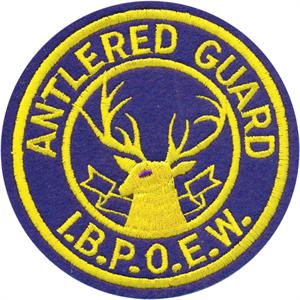 Commander Eastern Division                                                    Major General Barbara Peace                                   Brigade Clerk                                                                                                             Brigade Commander                                                                                                             6007 Prince George St.                                                                                                                                                            Baltimore, MD 21207 					Parade Schedule for Tri-State Association 2018March 21-25, 2018 – National Antlered Guard Encampment – Double Tree by Hilton, Princeton, NJApril    2018 – Crisfield Pride Lodge #194 – Crisfield, MDMay 19, 2018 – Sidney Mudd Lodge #748 – Upper Marlboro, MDMay 27, 2018 – Queen City Lodge #1051 – Salisbury, MDJune 1-3, 2018 – Columbia Lodge #85 – Washington, DCJune 15-19, 2018 – Tri-State Association Convention – New Castle, DEJune 24, 2018 – Samuel T. Hemsley Lodge #974 – Easton, MDJuly 14, 2018 – Pride of Southern MD Lodge #968 – Pomonkey, MDJuly 15, 2018 – Monumental Lodge #3 – Baltimore, MDJuly 22, 2018 – W. Bruce Evans Lodge #380 – Fairmont Height, MDAugust 4-10, 2018 – National Convention – Jacksonville, FLAugust 19, 2018 – Pride of Hagerstown Lodge #278 – Hagerstown, MDAugust 26, 2018 – Mountain City Lodge #382 – Frederick, MDSeptember 2, 2018 – Ancient City Lodge #175 – Annapolis, MDSeptember 9, 2018 – Pride of St. Mary’s Lodge #1120 – Valley Lee, MDSeptember 16, 2018 – Pride of Towson Lodge #842 – Towson, MDSeptember 22, 2018 – Elk Family Day – Cambridge, MDOctober 7, 2018 – W.A.C. Hughes Lodge #1053 – Newburg, MDOctober 19-21, 2018 – National Shrine Week – Winton, NCOctober 27, 2018 – Dorchester Lodge #223 – Cambridge, MD